نهی از حديث سازی و يا استناد برواياتحضرة بهاء الله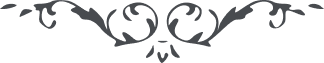 نهی از حديث سازی و يا استناد برواياتحضرت عبدالبهاء:1 - " در خصوص واردين از ارض اقدس و روايات مرقوم نموده بوديد .هر روايتی که سند در دست نباشد اعتماد نشايد زيرا اگر صدق باشد هم باز اسباب پريشانی است . نصوص معمولٌ بها است و بس ". (ص ٤٦٠ گنجينه حدود و احکام)حضرت ولی امر الله:1 - " بهائيان نبايد بخطابات شفاهی که بحضرت عبدالبهاء نسبت داده شده زياد اهميّت بدهند مگر در صورتيکه خطابات مزبوره بشرف صحّه مبارکه رسيده باشد .حضرت بهاءاللّه اين مطلب را بحدّ کافی جهت احبّا روشن فرموده اند که الواح و نصوص الهی معمولٌ بهااست و بس ...". (ص ٦١-٤٦٠ گنجينه حدود و احکام)